OFERTAS HOTELERASDiciembre  2017,  días 8,9 y 10HOTEL ANABEL, C/María de Luna 3, BAZA(Granada)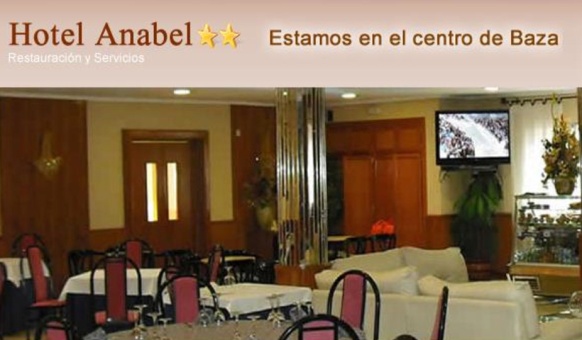 TIPO                   Alojamiento                                Media PensiónIndividual          33€ (persona/día)                      45€(persona/día)Doble                 45€(22,50€ persona/día)          70€(35€ persona/día)Triple                 60€ (20€ persona/día)              97´50€(32,50€ persona/día)Se incluye el una bebida gratuita con el almuerzo o cena, agua, vino, refresco...etc.La sala de juego se encuentra a 8 min andando desde el Hotel Anabel, es otro salón con más aforo del que dispone éste Hotel. Se encuentra en C/Plaza Toros 8, junto a Bar Tejera. Más información en galería de fotos de chess-result.Para realizar las reservasTlf.958860998,  hacer mención al torneo de ajedrez para que os apliquen éstos precios.